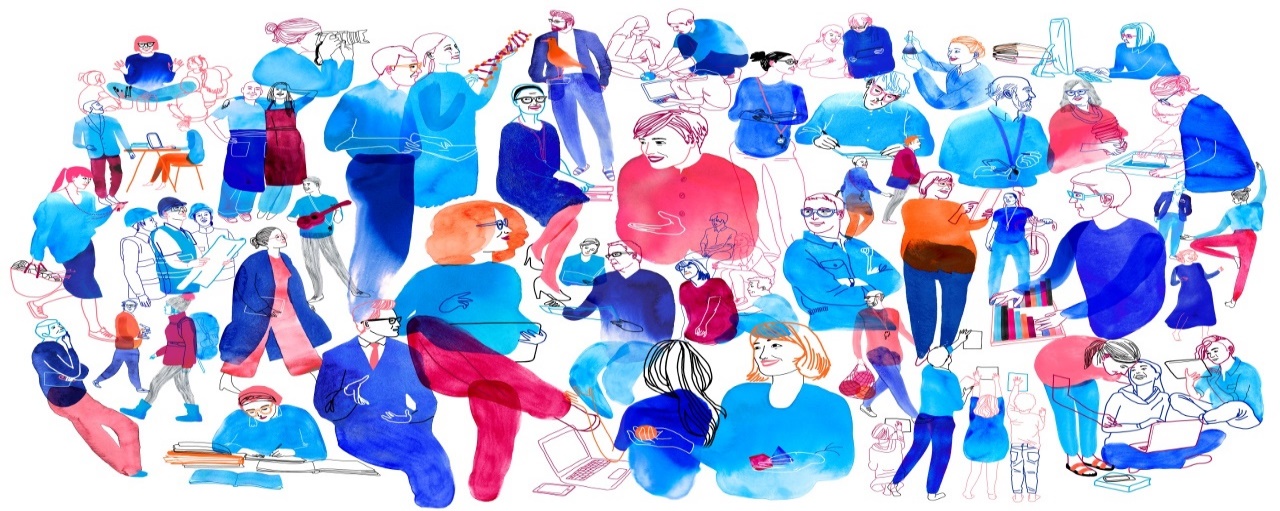 Maailman Opettajien Päivän RENTOUTUSHETKIohjaajana psykologi ja joogaopettaja Katja Hietanenke 5.10.2022 klo 17.00-17.45etäkoulutus / ZoomAnna tämä hetki itsellesi palautumiseen, läsnäoloon ja rentoutumiseen. Rentoutushetki sisältää ohjatun rentoutusharjoituksen, jossa kokeillaan muutamaa erilaista tuettua rentoutusasentoa ja matkataan kehossa ja rauhoittavissa mielikuvissa.Rentoutushetki toteutetaan Zoomissa eli voit tulla mukaan mistä vain. Varaa vain mukava pehmeä alusta, peitto ja muutama tyyny sekä pukeudu joustaviin rentoihin vaatteisiin.Rentoutushetkestä saat videotallenteen eli halutessasi voit tehdä harjoituksen useampaan kertaan – myös halutessasi oppilaiden kanssa. Linkki on tilaisuuteen ilmoittautuneiden käytössä loppuvuoden 2022. Vaikka et siis voisi osallistua livetilaisuuteen 5.10., sinulla on mahdollisuus saada rentoutusharjoitus käyttöösi ilmoittautumalla tilaisuuteen.Henkilökohtaiset ilmoittautumiset ma 3.10. klo 15 mennessä.Voit ilmoittautua myös OAJ Kanta-Hämeen verkkosivulla www.oajkantahame.fi/ olevan kutsun kautta. Osallistumislinkki lähetetään koulutusta edeltävänä päivänä. Tulethan ajoissa linjalle! TERVETULOA!Timo Hillman	Katri Juvonen 	puheenjohtaja	alueasiatuntija040 1369 277	040 1369 278